ROMÂNIA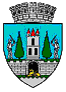 JUDEŢUL SATU MARECONSILIUL LOCAL AL MUNICIPIULUI SATU MARENr. 29095/19.05.2022                                                                                          PROIECT                                   HOTĂRÂREA NR. ............................privind  darea în folosință gratuită a imobilului situat în Municipiul Satu Mare, str. Dâmbovița nr. 16 către Parohia Unitariană Satu Mare       Consiliul Local al Municipiului Satu Mare întrunit în şedinţa ordinară din data de 26.05.2022,      Urmare a solicitării Parohiei Unitariene Satu Mare, înregistrată la Primăria Municipiului Satu Mare sub nr. 28889/18.05.2022,      Analizând proiectul de hotărâre înregistrat sub nr. _____________2022, referatul de aprobare al inițiatorului înregistrat sub nr. 29102/19.05.2022, raportul de specialitate al Serviciului Patrimoniu Concesionări Închirieri înregistrat sub nr. 29103/19.05.2022, raportul Serviciului Juridic înregistrat sub nr. 29588/20.05.2022 și avizele comisiilor de specialitate ale Consiliului Local Satu Mare,    Luând în considerare prevederile art. 874 alin. (1) din Legea nr. 287/2009 privind Codul Civil, republicată cu modificările și completările ulterioare, ale art. 87 alin. (5) coroborat cu art. 108 lit. d), art. 287 lit. b), art. 297 lit. d), art. 349 și următoarele  din Codul administrativ, aprobat prin OUG nr. 57/2019, cu modificările şi completările ulterioare, ale art. 8 alin. (1) coroborate cu art. 9 alin. (3) și pct. 10 din Anexa la Legea nr. 489/2006 privind libertatea religioasă și regimul general al cultelor, cu modificările şi completările ulterioare,    Ținând seama de prevederile Legii privind normele de tehnică legislativă pentru elaborarea actelor normative nr. 24/2000, republicată, cu modificările şi completările ulterioare,            În temeiul prevederilor  art. 129 alin. (2) lit. c) coroborat cu alin. (6) lit. a) precum şi alin. (2) lit. d) coroborat cu alin. (8) lit. a) și ale art. 139 alin. (3) lit. g),  art. 196 alin. (1) lit. a) din Codul administrativ, aprobat prin OUG nr. 57/2019, cu modificările şi completările ulterioare,    Consiliul Local al Municipiului Satu Mare adoptă următoarea: H O T Ă R Â R E:          Art. 1. Se aprobă darea în folosință gratuită către Parohia Unitariană Satu Mare, pe o perioadă de 30 (treizeci) de ani, a imobilului situat în Municipiul Satu Mare, str. Dâmbovița nr. 16, în suprafață de 652 mp, reprezentat în natură de construcție și teren aferent, identificat în CF nr. 177817 Satu Mare, având nr. de inventar 103724 și valoarea 120958,25 lei, cu destinația de lăcaș de cult și casă parohială.Art. 2. Parohia Unitariană Satu Mare va avea următoarele obligații:să folosească spațiul potrivit destinației în vederea căreia i-a fost acordată folosința gratuită;să ia măsuri pentru reabilitarea şi întreţinerea în siguranţă, exploatare şi funcţionare a spaţiului dat în folosinţă şi să suporte toate cheltuielile generate de aceasta;să suporte contravaloarea cheltuielilor de întreţinere a spaţiului (energie termică, energie electrică, apă şi canalizare, salubritate, etc);să ia măsuri legale pentru prevenirea şi stingerea incendiilor în spaţiul datîn folosinţă şi în spaţiile comune;să prezinte, anual, autorităților, rapoarte privind activitatea de utilitate publică desfășurată, gradul de implementare la nivelul colectivității precum și prognoze și strategii pentru perioada următoare; să permită accesul autorităților pentru efectuarea controlului asupra bunurilor;să restituie spațiul dat în folosință în stare corespunzătoare la încetarea termenului de folosință;folosinţa dobândită în baza hotărârii de consiliu local nu poate fi transmisă nici oneros şi nici cu titlu gratuit unei alte peroane fizice sau juridice;titularul dreptului de folosință gratuită are obligația de a informa autoritățile cu privire la orice tulburare adusă dreptului de proprietate publică, precum și la existența unor cauze sau iminența producerii unor evenimente de natură să conducă la imposibilitatea exploatării bunului;Art. 3. Darea în folosință gratuită aprobată la art.1 se va face pe bază de proces verbal încheiat în termen de 15 zile calendaristice de la data intrării în vigoare a prezentei      Art. 4. Se dispune O.C.P.I. Satu Mare întabularea în evidențele de carte funciară a situației nou create. Art. 5. Cu ducerea la îndeplinire a prezentei se încredințează Primarului Municipiului Satu Mare,  prin Serviciul Patrimoniu Concesionări Închirieri din cadrul aparatului de specialitate al Primarului Municipiului Satu Mare. Art. 6. Prezenta hotărâre se comunică prin intermediul Secretarului General al Municipiului Satu Mare, în termenul prevăzut de lege, Primarului Municipiului Satu Mare, Instituției Prefectului - Județul Satu Mare, Serviciului Patrimoniu, Concesionări, Închirieri și Parohiei Unitariene Satu Mare.INIȚIATOR PROIECT,Primarul Municipiului Satu MareKereskényi Gábor                                               	                AVIZAT,                                                                       Secretar general                                                                                                                                                        Racolța Mihaela MariaMunich Diana/2 ex 